FORMATION JEUNE OFFICIEL * JUGE ELEVE - ESCALADE 2019MERCREDI  27 FEVRIER 2019 à partir de 13hà l’ensemble scolaire Saint Adrien à Villeneuve d’Ascq.Bonjour à tous et toutes.Cette année nous proposons une formation de jeunes juges en escalade pour les élèves de seconde et première.Elle est réservé aux pratiquants réguliers de votre A.S. escalade qui souhaiteraient s’investir dans l’organisation des compétitions et sont motivés pour l’option facultative d’EPS. Pour ceux qui auront réussi cette formation, ils s’engagent à honorer les convocations à différents championnats durant tout leur cursus lycée. Le nombre de place est limité à 30 inscrits.Organisation :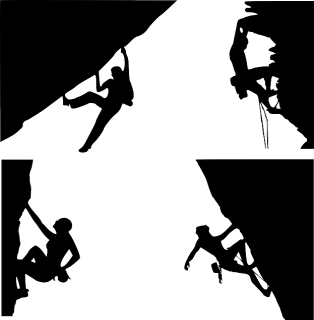 13h Accueil des candidats à la formation13H30 : Début de la formation théorique.15H pause repas15h30 TEST QCM16h 30 Fin probable de la formation.Les résultats de la formation seront envoyés par mail.						Au plaisir de vous voir.				Eric Desrameaux - CTR escalade Hauts de France					    Responsable de la formation.Contact :06.74.90.13.46		Inscriptions ci-dessous à renvoyer pour le 24/02 au plus tard à:  desrameaux.eric@wanadoo.frEt en copie à la direction territoriale : ugselhautsdefrance@ddeclille.orgFORMATION JEUNE OFFICIEL * JUGE ELEVE - ESCALADE 2018FORMATION JEUNE OFFICIEL * JUGE ELEVE - ESCALADE 2018FORMATION JEUNE OFFICIEL * JUGE ELEVE - ESCALADE 2018Inscriptions ci-dessous à renvoyer pour le 24/02 au plus tard à:  desrameaux.eric@wanadoo.frEt en copie à la direction territoriale : ugselhautsdefrance@ddeclille.org Inscriptions ci-dessous à renvoyer pour le 24/02 au plus tard à:  desrameaux.eric@wanadoo.frEt en copie à la direction territoriale : ugselhautsdefrance@ddeclille.org Inscriptions ci-dessous à renvoyer pour le 24/02 au plus tard à:  desrameaux.eric@wanadoo.frEt en copie à la direction territoriale : ugselhautsdefrance@ddeclille.org Nom de l’établissement :Nom de l’établissement :Nom de l’établissement :Coordinateur EPS :Nom, prénom :…………………………………………………………………………………………………………….N° téléphone :………………………………………………………………………………………………………………Mail :…………………………………………………………………………………………………………………………..Coordinateur EPS :Nom, prénom :…………………………………………………………………………………………………………….N° téléphone :………………………………………………………………………………………………………………Mail :…………………………………………………………………………………………………………………………..Coordinateur EPS :Nom, prénom :…………………………………………………………………………………………………………….N° téléphone :………………………………………………………………………………………………………………Mail :…………………………………………………………………………………………………………………………..Elèves désirant participer à la formation :Elèves désirant participer à la formation :Elèves désirant participer à la formation :Nom, Prénom :N° de licenceCatégorie d’âge